27.04 ПОНЕДЕЛЬНИК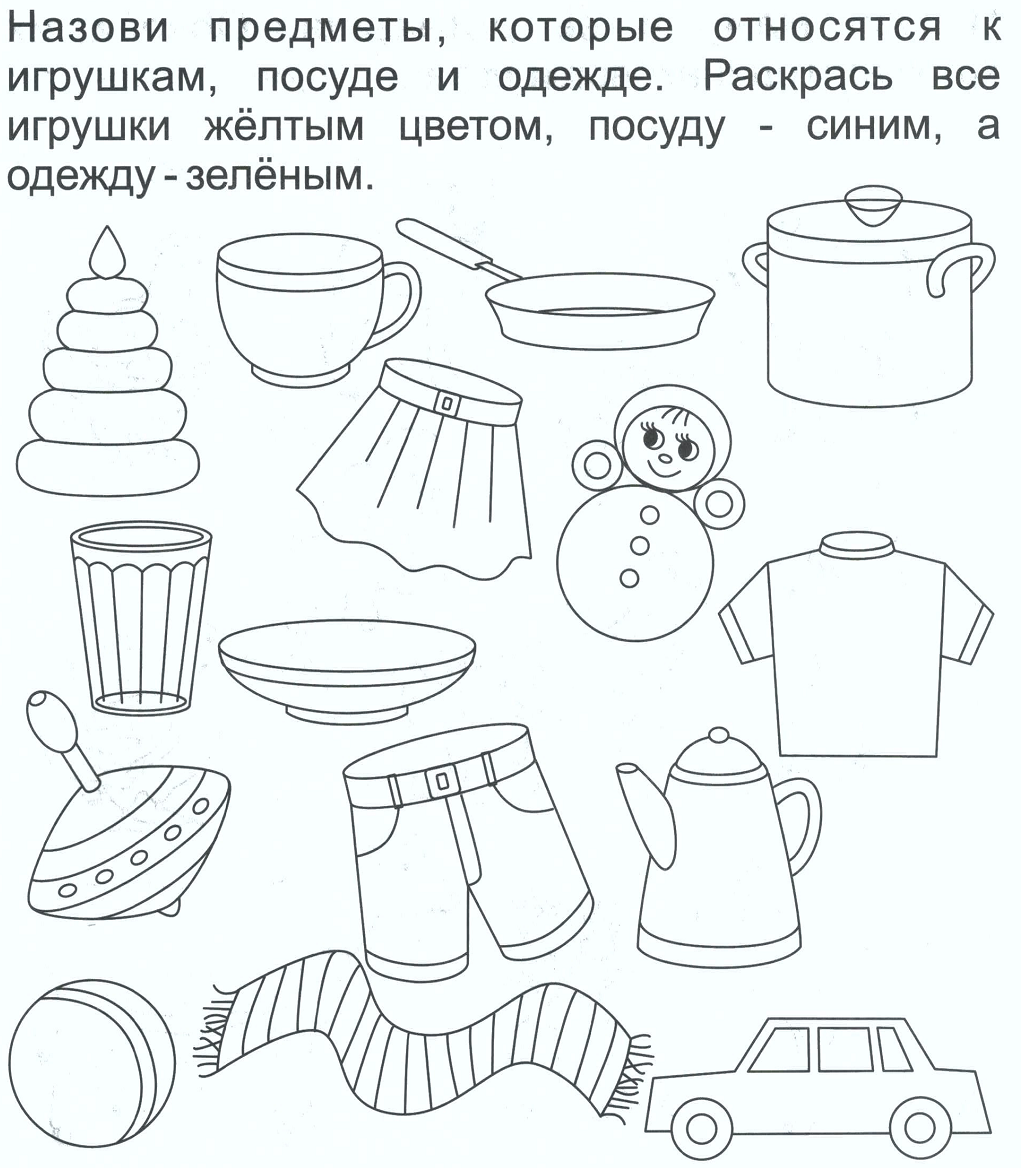 28.04 ВТОРНИК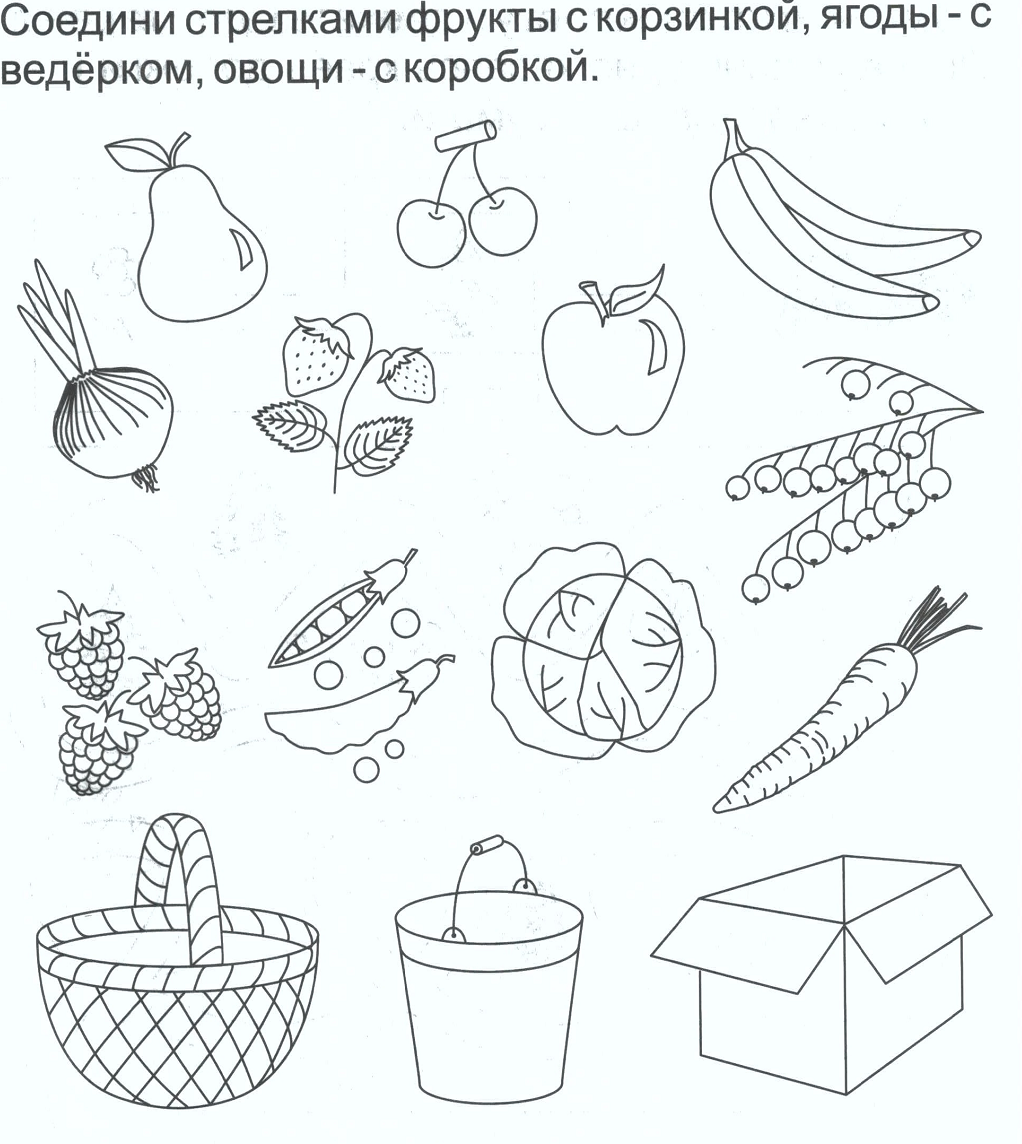 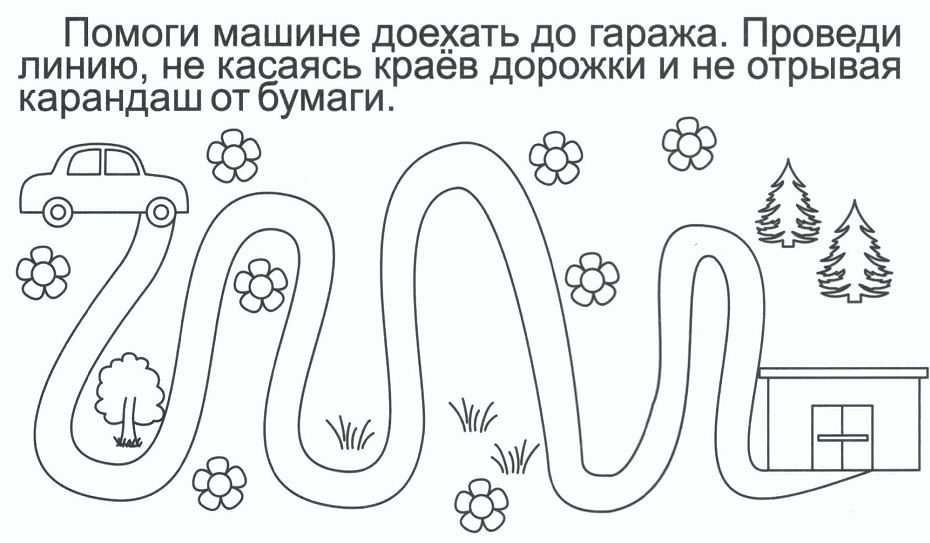 